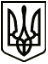 УкраїнаМЕНСЬКА МІСЬКА РАДАЧернігівська областьРОЗПОРЯДЖЕННЯ Від  16 серпня 2021 року                    № 285Про створення робочої групи з питань розробки заходів по розвитку інституту старост в Менській громаді Керуючись статтею 42 Закону України «Про місцеве самоврядування в Україні», з метою вивчення та застосування норм Закону України «Про внесення змін до деяких законодавчих актів України щодо розвитку інституту старост» задля напрацювання плану заходів та пропозицій щодо розвитку інституту старост в Менській міській територіальній громаді та формування ефективної мережі старостинських округів:    Створити робочу групу з питань розробки заходів по розвитку інституту старост в Менській громаді, та затвердити її персональний склад згідно додатку до даного розпорядження.Робочій групі провести роботу із вивчення основних норм Закону України «Про внесення змін до деяких законодавчих актів України щодо розвитку інституту старост», напрацювати варіанти щодо формування ефективної мережі старостинських округів у Менській міській територіальній громаді та запропонувати заходи, які сприятимуть розвитку інституту старост, в тому числі варіанти оновленого Положення про старосту (за необхідності) та Положення про проведення громадських слухань для обрання старости та для підготовки пропозицій щодо формування старостинських округів (за необхідності).Контроль за виконанням даного розпорядження залишаю за собою.Міський голова								Г.А. ПримаковДодаток до розпорядження від 16 серпня 2021 року № 285_ «Про створення робочої групи з питань розробки заходів по розвитку інституту старост в Менській громаді»СКЛАД Робочої групи з питань розробки заходів по розвитку інституту старост в Менській громадіГолова робочої групи:Голова робочої групи:Голова робочої групи:Голова робочої групи:НЕБЕРАОлег Леонідович-перший заступник міського голови.Заступник голови робочої групи:Заступник голови робочої групи:Заступник голови робочої групи:Заступник голови робочої групи:СТАЛЬНИЧЕНКОЮрій Валерійович-секретар ради.Секретар робочої групи:Секретар робочої групи:Секретар робочої групи:Секретар робочої групи:ОСЄДАЧРаїса Миколаївна-завідувач сектору кадрової роботи Менської міської ради.Члени робочої групи:Члени робочої групи:Члени робочої групи:Члени робочої групи:БУЛАВКАОксана Михайлівна-депутат Менської міської ради 8 скликання (за згодою);КРАВЦОВ Валерій Михайлович-депутат Менської міської ради 8 скликання, начальник відділу житлово-комунального господарства, енергоефективності та комунального майна Менської міської ради;МАРЦЕВАТетяна Іванівна-заступник начальника юридичного відділу Менської міської ради;НЕВЖИНСЬКИЙВолодимир Михайлович-депутат Менської міської ради 8 скликання (за згодою);ПРИЩЕПАВікторія Василівна-заступник міського голови з питань діяльності виконавчих органів Менської міської ради;СТАРОДУБЛюдмила Олександрівна-керуючий справами виконавчого комітету Менської міської ради;